附件12020年护士执业资格考试报名现场确认须知一、考生报名要求1.报考学历为2002以后专科及以上学历的毕业考生在网上报名时必须如实填写“学校名称”、“教育情况”、“学历证书编号”相关信息。以便网报系统通过学信网对证书编号进行自动验证。2.2020年在校应届毕业生在填写“工作单位名称”时，请统一填写为“□□□□□院校2020年应届毕业生”。3.非应届毕业生（往届考生）填写的工作单位名称，工作单位属于“事业法人”单位的，按照工作单位第一法人名称（即公章名称）填写；工作单位不属于“事业法人”单位的，或工作单位为私营医疗机构的，填写经当地所属卫健局注册的“医药卫生机构”名称。工作单位不得简写。4.考生姓名与身份证上的姓名一致。二、现场确认时申请人（考生）须提交下列材料1.《2020年护士执业资格考试报名申请表》1份（网上填报、提交后打印），申请人为2020年在校应届毕业生的由所在学校盖章，申请人为非应届毕业生（往届考生）的由本人工作单位人事部门（或档案存放单位）审查盖章。2.身份证原件及1份复印件。3.2020年在校应届毕业生，由所在学校统一提交下列资料：（1）省教育厅、省卫生健康委同意所在学校当年举办护理、助产专业及招生的批文；（2）本校统一出具的“应届毕业生毕业证明书”，并注明应届毕业生人数，附学校拟报省教育厅发放毕业证书的“2020年应届毕业生名单”（名单须提供Excel表格电子文件）。4.非应届毕业生（往届考生）应提供的资料有：（1）本人毕业证书原件及1份复印件；（2）在中国卫生人才网下载打印的“2019年考试成绩单”；5.上传和提交的照片要求报名表和网上上传的照片必须相同，并为考生本人近期证件照（白底）。照片大小为一寸或小二寸，格式为jpg,大小必须在15kb-45kb之间。头部占照片尺寸的2/3，白色背景边框；面部正面头发不得过眉，应露双耳，常待眼镜的考生应佩戴眼镜，不得佩戴首饰。除军人外其他报名人员不得着制式服装拍照；对生活照、视频捕捉、摄像头抓拍，女性穿背带式服装等照片一律不予确认。考生上传的电子照片（含提交的照片）不符合要求的，考试管理机构在现场确认时可为考生重新采集照片并使用“照片审核修改工具”核验后上传，确保“准考证”制作及考试合格后“考试成绩合格证明”及“初级专业技术资格证”办理。6.提交的相关证件复印件须有所在学校、单位人事部门（或档案存放单位）审查意见并加盖印章。7.考生在现场确认及考试期间须仔细核对本人所填报的姓名、身份证号等相关信息是否与真实信息完全一致。如须修改请及时向现场确认点或考场考务办公室工作人员报告并登记修改。考试成绩公布之后所有信息均不能进行修改。三、做好报名信息确认工作考点或报名点（应届毕业生所在学校）在现场确认时，应核对《2020年度护士执业资格考试申请表》信息与考生提交的材料信息是否一致。经确认报名后向考生提供《2020年度护士执业资格考试报名信息确认单》，要求考生认真核对报名信息并签名确认。附件22020年护士执业资格考试报名申请表网报号：                         用户名：      验证码：                         确认考点：                           附件32020年贵州考区护考考务工作计划安排表附件42020年度护士执业资格考试考点现场确认安排表考点（盖章）填报人：条形码基
本
情
况姓    名姓    名性    别性    别基
本
情
况民    族民    族出生日期出生日期基
本
情
况证件类型证件类型证件编号证件编号基
本
情
况联系方式（根据考区要求自行填写）联系方式（根据考区要求自行填写）联系方式（根据考区要求自行填写）联系方式（根据考区要求自行填写）报考
科目1.专业实务；2. 实践能力1.专业实务；2. 实践能力1.专业实务；2. 实践能力1.专业实务；2. 实践能力1.专业实务；2. 实践能力1.专业实务；2. 实践能力1.专业实务；2. 实践能力1.专业实务；2. 实践能力1.专业实务；2. 实践能力教
育
情
况最高学历最高学历毕业专业毕业专业教
育
情
况毕业时间毕业时间毕业学校毕业学校教
育
情
况学  位学  位学   制学   制教
育
情
况专业学习经历专业学习经历工
作
情
况单位所属单位所属工作单位工作单位工
作
情
况单位性质单位性质从事本专业年限从事本专业年限审查
意见学校（应届毕业生）或单位、人事档案所在地（非应届毕业生）审 查 意 见
印章 年  月  日学校（应届毕业生）或单位、人事档案所在地（非应届毕业生）审 查 意 见
印章 年  月  日学校（应届毕业生）或单位、人事档案所在地（非应届毕业生）审 查 意 见
印章 年  月  日考点审查意见考点负责人签章 年  月  日考点审查意见考点负责人签章 年  月  日考点审查意见考点负责人签章 年  月  日考点审查意见考点负责人签章 年  月  日考区审核意见考区负责人签章 年  月  日考区审核意见考区负责人签章 年  月  日备注：备注：申请人为在校应届毕业生的，应当持有所在学校出具的应届毕业生毕业证明，到学校所在地的考点报名；申请人为非应届毕业生的，可以选择到单位、人事档案所在地报名。考试申请人须仔细核对此表后签字确认，一旦确认不得修改。申请人为在校应届毕业生的，应当持有所在学校出具的应届毕业生毕业证明，到学校所在地的考点报名；申请人为非应届毕业生的，可以选择到单位、人事档案所在地报名。考试申请人须仔细核对此表后签字确认，一旦确认不得修改。申请人为在校应届毕业生的，应当持有所在学校出具的应届毕业生毕业证明，到学校所在地的考点报名；申请人为非应届毕业生的，可以选择到单位、人事档案所在地报名。考试申请人须仔细核对此表后签字确认，一旦确认不得修改。申请人为在校应届毕业生的，应当持有所在学校出具的应届毕业生毕业证明，到学校所在地的考点报名；申请人为非应届毕业生的，可以选择到单位、人事档案所在地报名。考试申请人须仔细核对此表后签字确认，一旦确认不得修改。申请人为在校应届毕业生的，应当持有所在学校出具的应届毕业生毕业证明，到学校所在地的考点报名；申请人为非应届毕业生的，可以选择到单位、人事档案所在地报名。考试申请人须仔细核对此表后签字确认，一旦确认不得修改。申请人为在校应届毕业生的，应当持有所在学校出具的应届毕业生毕业证明，到学校所在地的考点报名；申请人为非应届毕业生的，可以选择到单位、人事档案所在地报名。考试申请人须仔细核对此表后签字确认，一旦确认不得修改。申请人为在校应届毕业生的，应当持有所在学校出具的应届毕业生毕业证明，到学校所在地的考点报名；申请人为非应届毕业生的，可以选择到单位、人事档案所在地报名。考试申请人须仔细核对此表后签字确认，一旦确认不得修改。申请人为在校应届毕业生的，应当持有所在学校出具的应届毕业生毕业证明，到学校所在地的考点报名；申请人为非应届毕业生的，可以选择到单位、人事档案所在地报名。考试申请人须仔细核对此表后签字确认，一旦确认不得修改。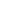 申请人为在校应届毕业生的，应当持有所在学校出具的应届毕业生毕业证明，到学校所在地的考点报名；申请人为非应届毕业生的，可以选择到单位、人事档案所在地报名。考试申请人须仔细核对此表后签字确认，一旦确认不得修改。申请人为在校应届毕业生的，应当持有所在学校出具的应届毕业生毕业证明，到学校所在地的考点报名；申请人为非应届毕业生的，可以选择到单位、人事档案所在地报名。考试申请人须仔细核对此表后签字确认，一旦确认不得修改。申请人为在校应届毕业生的，应当持有所在学校出具的应届毕业生毕业证明，到学校所在地的考点报名；申请人为非应届毕业生的，可以选择到单位、人事档案所在地报名。考试申请人须仔细核对此表后签字确认，一旦确认不得修改。申请人为在校应届毕业生的，应当持有所在学校出具的应届毕业生毕业证明，到学校所在地的考点报名；申请人为非应届毕业生的，可以选择到单位、人事档案所在地报名。考试申请人须仔细核对此表后签字确认，一旦确认不得修改。申请人为在校应届毕业生的，应当持有所在学校出具的应届毕业生毕业证明，到学校所在地的考点报名；申请人为非应届毕业生的，可以选择到单位、人事档案所在地报名。考试申请人须仔细核对此表后签字确认，一旦确认不得修改。申请人为在校应届毕业生的，应当持有所在学校出具的应届毕业生毕业证明，到学校所在地的考点报名；申请人为非应届毕业生的，可以选择到单位、人事档案所在地报名。考试申请人须仔细核对此表后签字确认，一旦确认不得修改。申请人为在校应届毕业生的，应当持有所在学校出具的应届毕业生毕业证明，到学校所在地的考点报名；申请人为非应届毕业生的，可以选择到单位、人事档案所在地报名。考试申请人须仔细核对此表后签字确认，一旦确认不得修改。申请人为在校应届毕业生的，应当持有所在学校出具的应届毕业生毕业证明，到学校所在地的考点报名；申请人为非应届毕业生的，可以选择到单位、人事档案所在地报名。考试申请人须仔细核对此表后签字确认，一旦确认不得修改。考试申请人签名：                                日期：   年  月  日考试申请人签名：                                日期：   年  月  日考试申请人签名：                                日期：   年  月  日考试申请人签名：                                日期：   年  月  日考试申请人签名：                                日期：   年  月  日考试申请人签名：                                日期：   年  月  日考试申请人签名：                                日期：   年  月  日考试申请人签名：                                日期：   年  月  日考试申请人签名：                                日期：   年  月  日考试申请人签名：                                日期：   年  月  日工作内容工作时间网上报名2019年12月4日-18日考点现场确认2019年12月5日-20日考点可根据工作需要自行安排确认时间考点资格审核和登记、审核考生基本信息修改情况2019年12月21日-2020年2月4日考区资格审核和登记、审核考生基本信息修改情况2020年2月5日-2月7日考点编排考场教室、安排考生座位2020年2月26日-3月15日考区审核各考点考场安排2020年3月16日考点接卷信息、考办设置上报2020年4月24日前考区接卷信息、考办设置上报2020年4月28日前考生准考证网上打印2020年4月28日-5月18日考试物品交接2020年5月8-15日考试实施2020年5月16、17、18日考点上报数据修正信息至考区、录入违纪违规信息并上报正式文件2020年5月29日前考区审核数据修正信息、违纪违规信息并上报正式文件2020年6月8日前考点报名点受理范围确认地点联系电话